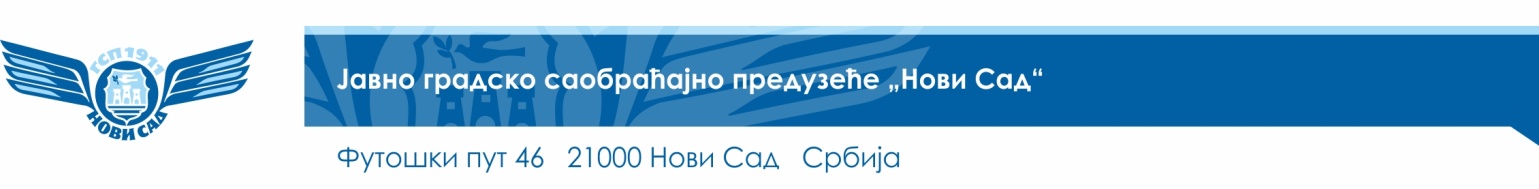 ОПШТИ ПОДАЦИ О ЈАВНОЈ НАБАВЦИПодаци о наручиоцуНаручилац: Јавно градско саобраћајно предузеће "Нови Сад"Адреса: Футошки пут 46, 21137 Нови СадИнтернет страница: www.gspns.co.rsВрста поступка јавне набавкеПредметна јавна набавка се спроводи у отвореном поступку, у складу са Законом и подзаконским актима којима се уређују јавне набавке.Предмет јавне набавкеПредмет јавне набавке број 15/23 су добра: Набавка и уградња расвете.Циљ поступкаПоступак јавне набавке се спроводи ради закључења уговора о јавној набавци.Контакт лице и службаЛице за контакт: Душанка МаравићЕ-mail адреса: dusanka.maravic@gspns.rs Пријем електронске поште врши се преко портала Канцеларије за јавне набавке.ПОДАЦИ О ПРЕДМЕТУ НАБАВКЕПРЕДМЕТ ЈАВНЕ НАБАВКЕ:Предмет јавне набавке број 15/23 су добра: Набавка и уградња расвете.Ознака из општег речника набавке (ознака CPV): 31500000 - Расветна опрема и електричне светиљке.2. СРЕДСТВА ОБЕЗБЕЂЕЊА2.1. За озбиљност понуде  Понуђач је дужан да достави једну бланко сопствену меницу, која мора бити евидентирана у Регистру меница и овлашћења Народне банке Србије, као доказ о регистрацији менице. Меница мора бити оверена печатом и потписана од стране лица овлашћеног за потписивање, а уз исту мора бити достављено попуњено и оверено менично овлашћење – писмо, са назначеним износом од 3% од укупне вредности уговора о јавној набавци без ПДВ-а, односно са назначеним износом од 105.000,00 динара без ПДВ-а. Уз меницу мора бити достављена копија картона депонованих потписа, који је издат од стране пословне банке коју понуђач наводи у меничном овлашћењу – писму. Рок важења менице је минимум 30 дана од дана отварања понуда.Наручилац ће наплатити потраживање из менице уколико: понуђач након истека рока за подношење понуда повуче, опозове или измени своју понуду; понуђач коме је додељен уговор о јавној набавци благовремено не потпише уговор; уколико понуђач коме је додељен уговор не поднесе средство обезбеђења за извршење уговорених обавеза у складу са захтевима из конкурсне документације.Наручилац ће вратити меницу понуђачима са којима није закључен уговор о јавној набавци одмах по закључењу уговора o јавној набавци са изабраним понуђачем.Уколико понуђач не достави меницу понуда ће бити одбијена као неприхватљива.Понуђач је у обавези да средство обезбеђења за озбиљност понуе достави Наручиоцу у року за подношење понуда непосредно или путем поште у затвореној коверти, на адресу: Јавно градско саобраћајно предузеће "Нови Сад", Футошки пут 46, 21137 Нови Сад, са назнаком: “добра  – Набавка и уградња расвете“, ЈН број 15/23– НЕ ОТВАРАТИ” 2.2 За извршење уговорних обавезаИзабран понуђач је обавезан да приликом закључења уговора о јавној набавци, преда наручиоцу једну бланко сопствену меницу, као обезбеђење за извршење уговорних обавеза.Меница мора бити евидентирана у регистру меница и овлашћења Народне банке Србије. Меница мора бити оверена печатом и потписана од стране лица овлашћеног за потписивање, а уз исту мора бити достављено попуњено и оверено менично овлашћење – писмо, са назначеним износом од 10% од укупне вредности уговора, без ПДВ-а, односно са назначеним износом од 350.000,00 динара.Уз меницу мора бити достављена копија картона депонованих потписа који је издат од стране пословне банке коју изабрани понуђачи наводе у меничном овлашћењу – писму. Наручилац ће наплатити потраживање из менице уколико понуђач не изврши своје уговорне обавезе у роковима и на начин предвиђен уговором, односно у складу са одредбама закљученог уговора о јавној набавци и евентуално закључених припадајућих анекса.Рок важења менице мора бити дужи 30 дана од рока трајања уговора о јавној набавци.2.3. За отклањање грешака у гарантном року Изабрани Понуђач је обавезан да приликом закључења Уговора, преда Наручиоцу 1 (једну) бланко сопствену меницу или банкарску гаранцију, као средство обезбеђења за извршење отклањање грешака у гарантном року (у износу од 5% од укупне вредности Уговора, без ПДВ-а).Меница мора бити евидентирана у Регистру меница и овлашћења Народне банке Србије. Меница мора бити оверена печатом и потписана од стране лица овлашћеног за потписивање, а уз исту мора бити достављено попуњено и оверено менично овлашћење – писмо, са назначеним износом од 5% од укупне вредности Уговора, без ПДВ-а. Уз меницу мора бити достављена копија картона депонованих потписа који је издат од стране пословне банке коју Продавац наводи у меничном овлашћењу – писму.Рок важења средства финансијског обезбеђења тече од дана извршене примопредаје добара, и траје 5 (пет) дана дуже од истека уговореног гарантног рока. Уговорени гарантни рок траје, рачунајући од датума сачињавања Записника о примопредаји добра.Наручилац ће наплатити потраживања из дате менице уколико Продавац у току трајања гарантног рока не отклони недостатке, утврђене после извршене примопредаје.4. РОК И МЕСТО ИЗВРШЕЊА УСЛУГА, НАЧИН И УСЛОВИ ПЛАЋАЊА, КАО И ДРУГЕ ОКОЛНОСТИ ОД КОЈИХ ЗАВИСИ ПРИХВАТАЊЕ ПОНУДЕМесто испоруке: Место испоруке – Франко магацин Наручиоца у Новом Саду, на адреси Футошки пут 46, 21137 Нови Сад.Рок испоруке: Рок испоруке је 30 дана од дана пријема писаног захтева за испоруку или од издавања наруџбенице.Гарантни рок: за понуђена добра, мора да износи минимално 24 месеца од датума пуштања у рад.Рок и начин плаћања:Рок плаћања не може бити дужи од 45 дана рачунајући од дана испостављања исправне исправне фактуре – рачуна, у складу са Законом о роковима измирења новчаних обавеза у комерцијалним трансакцијама ("Сл. гласник РС", бр. 119/2012, 68/2015, 113/2017, 91/2019, 44/2021 и 44/2021 – др. закон") у складу са закљученим уговором и након овере Записника од стране Наручиоца и Понуђача, којим се констатује да је Понуђач извршио испоруку, инсталацију и остале потребне радње на начин предвиђен конкурсном документацијом.Плаћање се врши уплатом на рачун изабраног понуђача.“Електронска фактура, поред обавезних података мора да садржи број под којим је уговор о јавној набавци уписан у деловодник (деловодну книгу) наручиоца.”Понуда понуђача који буде захтевао уплату аванса, биће одбијена као неприхватљива.Рок важења понуде: Рок важења понуде је минимум 60 дана. 	У случају истека рока важења понуде, Наручилац је дужан да у писаном облику затражи од Понуђача продужење рока важења понуде.Понуђач који прихвати захтев за продужење рока важења понуде не може да мења понуду.Понуђач је дужан да у понуди назначи-упише рок важења понуде.Понуда у којој понуђач није навео рок важења понуде или је непрецизно одредио рок важења понуде (нпр.: око, од - до, оквирно или сл.) или је навео краћи рок важења понуде од оног који је одређен конкурсном документацијом, биће одбијена као неприхватљива.Понуђач који прихвати захтев за продужење рока важења понуде не може мењати понуду.КРИТЕРИЈУМИ ЗА ДОДЕЛУ УГОВОРАУ поступку јавне набавке наручилац ће доделити уговор економски најповољнијој понуди која се одређује на основу критеријума понуђене цене без ПДВ-а: најнижа понуђена цена максимално 100 пондера. Бодовање се врши по формули (А/Б)х100, где је А - најнижа понуђена цена, Б - понуђена цена понуђача чија понуда се разматра.Резервни критеријум на основу којег ће се доделити уговор у ситуацији када постоје две или више понуда које су након примене критеријума једнаке:У случају да постоје две или више понуда са истом ценом, Наручилац ће доделити уговор Понуђачу који понуди краћи рок испоруке.Напомена: Конкурсна документација састављена је у складу са Законом о јавним набавкама („Сл.гласник РС“, број 91/19) и комплет докуметацију, као и све остале информације о предметном поступку јавне набавке можете видети путем линка:https://jnportal.ujn.gov.rs/tender-ca/ 146319